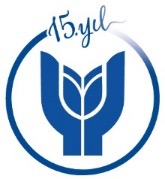 T.C.YAŞAR ÜNİVERSİTESİ REKTÖRLÜĞÜMESLEK YÜKSEKOKULU LOJİSTİK PROGRAMIMYLP 2222 TEDARİK ve LOJİSTİK UYGULAMALARI DERSİ DEĞERLENDİRME FORMUÖğrencinin Adı, Soyadı:									TOPLAM: _________________DEĞERLENDİRME NOTLARI: ÖĞRETİM GÖREVLİSİ ADI SOYADI: 					İMZA:Öğrencinin Adı SoyadıVize %40  2.-8. hafta raporu %209.-14. Hafta raporu %20Konuk organizasyonu %45Derse katılacak olan konukların, iletişim bilgilerinin ve katılım tarihlerinin dersin başlamasının ikinci haftası cuma gününe kadar dersin hocasına bildirilmesi  %15Sunum organizasyonu başarıyla yapılması %30Lojistik Firma İnceleme Ödev %5Derse katılım %10 (konuklara soru)